1.ΤΑ ΠΑΙΔΙΑ ΑΠΑΓΓΕΛΛΟΥΝ ΜΕ ΤΗ ΝΗΠΙΑΓΩΓΟ ΕΝΑ ΠΟΙΗΜΑ ΓΙΑ ΤΟΥΣ ΑΘΑΝΑΤΟΥΣ ΗΡΩΕΣ ΤΟΥ 1821.Πλέξαμε στα χέρια μαςτης δόξας τα στεφάνια,και τα προσφέρουμε Σε Σαςπου μας χαρίσατε τη Λευτεριάμε μεγάλη Υπερηφάνεια!! Ζήτω Αθάνατοι Ήρωες!!!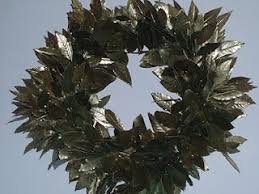 2. ΕΘΝΙΚΟΣ  ΥΜΝΟΣ - ΒΑΓΓΕΛΗΣ ΠΑΠΑΘΑΝΑΣΙΟΥhttps://video.link/w/s9rec3. ΤΑ ΠΑΙΔΙΑ ΑΠΑΓΓΕ ΛΛΟΥΝ ΠΟΙΗΜΑΤΑ ΓΙΑ ΤΟΥΣ ΗΡΩΕΣ ΚΑΙ ΗΡΩΙΔΕΣ ΤΟΥ 1821.4. ΔΗΜΟΤΙΚΟ ΠΑΡΑΔΟΣΙΑΚΟ ΤΡΑΓΟΥΔΙ -ΜΑΝΑ ΜΟΥ ΤΑ ΚΛΕΦΤΟΠΟΥΛΑhttps://video.link/w/Q7rec5.ΣΥΡΤΟΣ ΚΑΛΑΜΑΤΙΑΝΟΣ- ΜΗΛΟ ΜΟΥ ΚΟΚΚΙΝΟ  ΑΠΟ ΤΑ ΖΟΥΖΟΥΝΙΑhttps://video.link/w/b26ec6. «ΑΣ ΚΡΑΤΗΣΟΥΝ ΟΙ ΧΟΡΟΙ» – ΤΟ ΒΙΝΤΕΟΚΛΙΠ ΤΗΣ ΕΠΕΤΕΙΟΥ ΤΩΝ 200 ΧΡΟΝΩΝ ΜΕΤΑ ΤΗΝ ΕΠΑΝΑΣΤΑΣΗ https://video.link/w/nJlcc